附件十一：社會科-地理科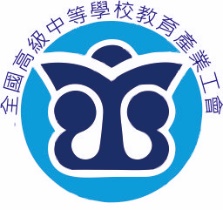 113年大學學科能力測驗地理科考前準備建議新北市立明德高中楊嵐雅108課綱以素養導向為主，建議考生在準備113年大學學科能力測驗的地理科時，可以參考111~112年的學測考古題之外，也務必要精熟地理科中最基本的地理系統、地理視野與地理技術的主要概念。進而將地理學科的主要概念應用於台灣本土、全球環境等議題的情境，採綜整性的思考，靈活應對基礎知識、分析詮釋、反思評鑑、問題探究不同層次的題目。新型學測的地理科試題，除了單科單一選擇題與題組外，更要留意跨科命題的題組與混合題的題型。因為，可能會出現以歷史或公民情境的題幹資料，但試題的考點是以地理科概念為問答。這類型的考題，不僅是跨章、跨冊，更是跨科，建議考生們在答題時，可快速閱讀完題幹的文本與提供的圖表資料後，再進行子題閱讀作答；若考生無法在第一時間判斷子題的答案，則可以先將子題中的提問的地理關鍵字圈起來，再回頭閱讀題幹的文本與資料。此外，在新型大考的非選擇題中，多次出現繪圖題，可能是繪製坐標、符號、線段或是圈選區域範圍，建議考生不要忘記攜帶「直尺」，會更有利於作圖的答題。以下為113年大學學科能力測驗地理科應試前的小提醒：一、「地理關鍵字」一定要寫對新型學測因非選擇題的題型比重提高，以112年的社會科而言，滿分為144分，非選擇題佔32分。所以要取得高分，手寫部分的「地理關鍵字」就會相當重要！如果地理關鍵名詞，寫了錯別字，就會相當可惜。過去在測驗中，一般考生常見的錯字如：「潟湖」、「莽原」、「苔原」、「畜牧」、「牛軛湖」、「人口紅利」等，建議考生可以在考前，多翻閱地理課本的粗黑體關鍵字，並且多練習手寫。二、「圖表」判讀關鍵去年112年學科能力試題的地理科試題，一半以上都含有圖表的閱讀。考生不僅要能判讀數據，也須要瞭解統計圖表、統計地圖、衛星、空拍影像與實景照片等呈現的資料特徵，例如：1.統計圖表常見統計圖包括長條圖、折線圖、圓餅圖、雷達圖、風花圖、氣候圖等。以112年第20題的長條圖為例，該圖呈現2018年全球五大洲各種規模都市的都市人口比例圖，必須由圖中拉丁美洲超過千萬以上人比例高，判斷人口集中於少數大都市，因而推論可能是受到殖民時期的大地主制影響。2.統計地圖常見統計地圖包括點子圖、流線圖、等值線圖、區域密度圖（面量圖）、分級符號圖等。112年題組32~33流線圖就是使用線條粗細代表數量多寡，箭頭方向表示人口的流動方向。112年題組62則測驗考生手繪分級符號圖，因為「分級符號」的關鍵在於「分級」，是指同種等級的資料，需要使用一樣的符號。這個概念容易與「點子圖」混淆，提醒考生留意，「點子圖」是指大小相同的「點」，代表相同的數值在空間中的分布。112年題組42、58的等高線判讀，則需留意等高線的數值大小、間隔疏密與特殊形狀，例如稜線與谷線位置，這些都是等高線判讀的基本概念。3.衛星、空拍影像與實景照片衛星、空拍影像與實景照片的判讀，建議先觀察地景紋理、形狀與顏色深淺、建築物外觀等特徵，再進而判斷該地景的自然特徵與人文活動。例如，112年題組36~37以德國某聚落洪水侵襲的空拍圖為資料，就須先由空拍圖判斷曲流，再判斷洪水在曲流河段的作用力。三、「時事議題」的結合社會科考題常會結合時事議題作為情境，建議考生除了複習地理課本之外，可以快速瀏覽這一年來的發生在台灣的議題、原住民族文化、全球氣候變遷、地緣政治變動、以巴區域衝突等重要時事。最後再次提醒考生，混合題或非選擇題的「文字描述」，應避免寫錯別字或是看錯答題「要件」，是要寫出「句子」還是「段落」，以免答